                                                                                                                                 Approved by the order of the Chairman of  Azerbaijan Caspian Shipping Closed Joint Stock Company   dated 1st of December 2016 No. 216.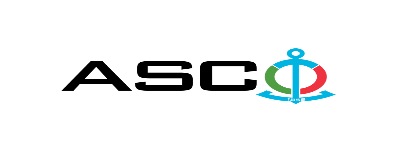 AZERBAIJAN CASPIAN SHIPPING CLOSED JOINT STOCK COMPANY IS ANNOUNCING OPEN BIDDING FOR THE PROCUREMENT OF SAFE NAVIGATION EQUIPMENT REQUIRED FOR THE VESSELSB I D D I N G No. AM087/2021(On the participant`s letter head)APPLICATION FOR PARTICIPATION IN THE OPEN BIDDING___________ city                                                                          “__”_______20____________№           							                                                                                          To the attention of the Chairman of ASCO Procurement CommitteeMr Jabrail Mahmudlu We, hereby confirm the intention of [ to state full name of the participant ] to participate  in the open bidding No.  [ bidding No. shall be inserted by participant ] announced by ASCO in respect of procurement of "__________________" .Moreover, we confirm that no winding - up or bankruptcy proceeding is being performed or there is no circumstance of cessation of activities or any other circumstance that may impede participation of [ to state full name of the participant ]  in the stated bidding. In addition, we warrant that [ to state full name of the participant ] is not an affiliate of ASCO.Below mentioned contact details are available to respond to any question that may emerge in relation to the documents submitted and other issues : Contact person in charge : . . . . . . . . . . . . . . . . . . . . . . . Position of the contact person  : . . . . . . . . . . . . . . . . . . . . . . .Telephone No. : . . . . . . . . . . . . . . . . . . . . . . .E-mail: . . . . . . . . . . . . . . . . . . . . . . .  Attachment : Original of the bank evidence as  a proof of payment of participation fee  – __ page(s).________________________________                                   _______________________(initials of the authorized person)                                                                                                        (signature of the authorized person)_________________________________                                                   (position of the authorized person)                                                STAMP HERE                                                        LIST OF THE GOODS :   For technical questions please contact :Zaur Salamov - Procurement Department SpecialistTelephone no. : +99455 817 08 12 E-mail: zaur.salamov@asco.azDue diligence shall be performed in accordance with the Procurement Guidelines of ASCO prior to the conclusion of the purchase agreement with the winner of the bidding.      The company shall enter through this link http: //asco.az/sirket/satinalmalar/podratcilarin-elektron-muraciet-formasi// to complete the special form or submit the following documents:Articles of Association of the company (all amendments and changes including)An extract from state registry of commercial legal entities  (such extract to be issued not later than last 1 month)Information on the founder in case if the founder of the company is a legal entityCertificate of Tax Payer`s Identification Number Audited accounting balance sheet or tax declaration  (depending on the taxation system) / reference issued by taxation bodies on non-existence of debts for tax Identification card of the legal representative Licenses necessary for provision of the relevant services / works  (if any)No agreement of purchase shall be concluded with the company which did not present the above-mentioned documents or failed to be assessed positively as a result of the due diligence performed and shall be excluded from the bidding ! Submission documentation required for participation in the bidding :Application for participation in the bidding (template has been attached hereto) ;Bank evidence as a proof of participation fee ;Bidding offer : Bank document confirming financial condition of the consignor within the last year (or within the period of operation if less than one year) ;Statement issued by the relevant tax authorities on the absence of expired commitments associated with taxes and other compulsory payments and failure of obligations set forth in the Tax Code of the Republic of Azerbaijan for the last one year (excluding the period of suspension).At the initial stage, application for participation in the bidding ( signed and stamped ) and bank evidence proving payment of participation fee (excluding bidding offer) shall be submitted in English, Russian or in Azerbaijani to the official address of Azerbaijan Caspian Shipping CJSC (hereinafter referred to as "ASCO" or "Procuring Organization") through email address of contact person in charge by 17.00 (Baku time) on November 26, 2021. Whereas, other necessary documents shall be submitted as enclosed in the bidding offer envelope.    Description (list) of goods, works or services has been attached hereto. The participation fee and Collection of General Terms and Conditions:Any participant (bidder), who desires to participate in the bidding, shall pay for participation fee stated below (the payment order shall necessarily state the name of the organization holding open bidding and the subject of the bidding) and shall submit the evidence as a proof of payment to ASCO not later than the date stipulated in section one. All participants (bidders), who have fulfilled these requirements, may obtain General Terms and Conditions relating to the procurement subject from contact person in charge by the date envisaged in section IV of this announcement at any time from 08.00 till 17.00 in any business day of the week. Participation fee amount (VAT exclusive): AZN 100The participation fee may be paid in AZN or  equivalent amount thereof in USD or EURO.   Account No. :Except for circumstances where the bidding is cancelled by ASCO, participation fee shall in no case be refunded ! Security for a bidding offer : The bank guarantee is required in the amount of at least  1 (one) % of the bidding offer price. A bank guarantee sample shall be specified in the General Terms and Conditions. Bank guarantees shall be submitted as enclosed in the bidding offer envelope along with the bidding offer.  Otherwise, the Purchasing Organization shall reserve the right to reject such offer. The financial institution that issued the guarantee should be acknowledged in the Republic of Azerbaijan and / or international financial transactions. The purchasing organization shall reserve the right not to accept and reject any unreliable bank guarantee.Persons wishing to participate in the bidding and intending  to submit another type of warranty (letter of credit, securities, transfer of funds to the special banking account set forth by the Procuring Organization in the bidding documents, deposit and other financial assets) shall request and obtain a consent from ASCO through the contact person reflected in the announcement on the acceptability of such type of warranty.   Contract performance bond is required in the amount of 5 (five) % of the purchase price.For the current procurement operation, the Procuring Organization is expected to make payment only after the goods have been delivered to the warehouse, no advance payment has been intended. Contract Performance Term  : The goods will be purchased on an as needed basis.  It is required that the contract of purchase be fulfilled within 5 (five) calendar days upon receipt of the formal order (request) placed by ASCO.Final deadline date and time for submission of the bidding offer :All participants, which have submitted their application for participation in the bidding and bank evidence as a proof of payment of participation fee by the date and time stipulated in section one, and shall submit their bidding offer (one original and two copies) enclosed in sealed envelope to ASCO by 17.00 Baku time on December 6, 2021.All bidding offer envelopes submitted after above-mentioned date and time shall be returned back unopened. Address of the procuring company :The Azerbaijan Republic, Baku city, AZ1029 (postcode), 2 Neftchilar Avenue, Procurement Committee of ASCO. Contact person in charge:Vugar Jalilov Senior procurement specialist at the Procurement Department of ASCOTelephone No. : +99451 229 62 79E-mail: vuqar.calilov@asco.az, tender@asco.azZaur Salamov Procurement specialist at the Procurement Department of ASCOTelephone No.: +99455 817 08 12E-mail: zaur.salamov@asco.azContact person on legal issues :Landline No.: +994 12 4043700 (ext: 1262)Email address: tender@asco.azDate and time assigned for the opening of bidding offer envelopes:Opening of the envelopes shall take place on December 7, 2021 at 15.30 Baku time in the address set forth in section V of the announcement.  Persons wishing to participate in the opening of the envelopes shall submit a document confirming their permission to participate (the relevant power of attorney from the participating legal entity or natural person) and the ID card at least half an hour before the commencement of the bidding.Information  on the winner of the bidding :Information on the winner of the bidding will be posted in the "Announcements" section of the ASCO official website.№Nomination of goodsMeasurement unitQuantityCertification requirement1Reflective tape ЛО-100-1; 75 mm; 100 M; 50 mcm  red and white  ГОСТ Р 51253-99 (in compliance with SOLAS standards)pcs10Certificate of origin, conformity and certificate issued by international Classification Society are required. 2Parallel navigation rulers L= 600 mm; H=90 mm; M= 275g (plastic)pcs50Certificate of origin, conformity and certificate issued by international Classification Society are required. 3Beam callipers (small) L=11.5 cm (stainless steel)pcs60Certificate of origin, conformity and certificate issued by international Classification Society are required. 4Navigational protractor L = 330 mm; l = 230 mm; acrylic; m = 132 gpcs50Certificate of origin, conformity and certificate issued by international Classification Society are required. 5Signal flashlight for FRS with battery - 6000 mA, projector [6x1W LED SMD, lithium 3As, signal light,  ЗУ 220V + 12V] Morse code compatible, waterproof and explosion-proof (SOLAS-74)pcs12Certificate of origin, conformity and certificate issued by international Classification Society are required. 6Binocular 150 * 100 IF, WPpcs10Quality and conformity certificate 7Binocular 70 x 50 IF, WPpcs45Quality and conformity certificate 8Mouthpiece for alcohol tester No. 25pcs6000Quality and conformity certificate 9Alcohol tester 120 x 55 x 24; complete with a mouthpiece; m = 200 gr; 4 parts per millepcs30Quality and conformity certificate 10Medical oxygen cylinder with a capacity of 10 liters complete with  reducer and mask H = 903 mm; Ø = 140 mm; 150 bar; m = 13.3 kg; O2 = 1500 Lpcs20Quality and conformity certificate 11Folding first aid (emergency) stretchers  2120 x 560 x 170 mm, folded dimensions - 1058 x 230 x 120; m = 8 kg, made of PVC material (SOLAS-74)pcs12Quality and conformity certificate 12Explosion proof flashlight II 2 GD EEx e ib IIC T4 Gb; Ex tD A21; IP 66; 135°Cpcs70Quality and conformity certificate 13Heat detector tester 1Ехs[ib]IICT3 X; IP54; +50...+150  °Сpcs75Quality and conformity certificate 14Smoke detector tester aerosol SOLO; 250ml; smoky type DIN 14675: 2003-11pcs430Quality and conformity certificate 15Thermometer (designed to measure the temperature of cargo) with a probe -15m; explosion-proof 0Ех ia IIB T4 Ga Х; -50 ... + 130 ° С; electronic unit - 135 × 65 × 40 mm; temperature sensor - Ø26 × 200 mmpcs13Quality and conformity certificate 16Collision mat 2 x 2 meters (cover for mat - 1 piece, galvanized keel hauling line 10 mm, 20 meters-2 pieces, Control wire 5 mm, 20 meters-1 piece, trimmer rope 20 mm, 25 meters - 2 pieces, fastening clamps (brackets) 16 mm 4 pieces , pulley block (designed for rope) - 2 pieces, hoisting winch  1 ton - 2 piecespcs15Certificate of origin, conformity and certificate issued by international Classification Society are required. 17Automatic blood pressure monitor; cuff: 220-420 mm; arrhythmia; pulse; blood pressure pcs20Quality and conformity certificate 18Clinometer (roll indicator)  КМ-1; 50-0-50; +/-40º; m=8 kgpcs7Certificate of origin, conformity and certificate issued by international Classification Society are required. 19Barometer-aneroid Бамм-1; 8-100 kPa; 152 x 92 mmpcs17Certificate of origin, conformity and certificate issued by international Classification Society are required. 20Anemometer speed range - 0.5-30 mps; temperature- -10 + 50ºC; 15 pointы Beaufort scale; equipped with battery - 3pcs of AAA size ; block  dimensions - 120 x 52 x 28 mm; probe dimensions - 170 x 80 x 44pcs13Certificate of origin, conformity and certificate issued by international Classification Society are required. 21Angle sextant (hog yoke) СНО-Т 0-120º; Galileo monocular - 3x - 4x; 6-8º; Astronomical telescope - 6x - 7x; 4º30 * -6º-40 *; 300 х 228 х 13pcs5Certificate of origin, conformity and certificate issued by international Classification Society are required. 22Cover for storm ladder 100 x 100 x 80 cm (made of waterproof tarpaulin or PVC material)pcs50Quality and conformity certificate 23Cover for storm ladder 200 x 200 x 100 cm (made of waterproof tarpaulin or PVC material)pcs80Quality and conformity certificate 24Reflective tape 50 mm; 50 metres; BLT 1100HS SOLAS (SOLAS standards compliant)pcs150Quality and conformity certificate 